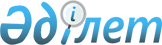 2016 жылға асыл тұқымды мал шаруашылығын дамытуды, мал шаруашылығының өнiмдiлiгiн және өнім сапасын арттыруға субсидиялар көлемдерін бекіту туралы
					
			Мерзімі біткен
			
			
		
					Оңтүстік Қазақстан облыстық әкімдігінің 2016 жылғы 5 сәуірдегі № 101 қаулысы. Оңтүстік Қазақстан облысының Әділет департаментінде 2016 жылғы 15 сәуірде № 3714 болып тіркелді. 2017 жылдың 1 қаңтарына дейін қолданыста болды      "Қазақстан Республикасындағы жергілікті мемлекеттік басқару және өзін-өзі басқару туралы" Қазақстан Республикасының 2001 жылғы 23 қаңтардағы Заңының 27-бабының 2-тармағына, Қазақстан Республикасы Ауыл шаруашылығы министрінің 2014 жылғы 19 қарашадағы № 3-1/600 бұйрығымен бекітілген Асыл тұқымды мал шаруашылығын дамытуды, мал шаруашылығының өнiмдiлiгін және өнім сапасын арттыруды субсидиялау қағидаларының 4-тармағына сәйкес Нормативтік құқықтық актілерді мемлекеттік тіркеу тізілімінде № 9987 тіркелген, Оңтүстік Қазақстан облысының әкімдігі ҚАУЛЫ ЕТЕДІ:

      1. Субсидиялар көлемдері:

      1) республикалық бюджеттен бөлінген 2016 жылға асыл тұқымды мал шаруашылығын дамытуға және мал шаруашылығы өнiмiнiң өнiмдiлiгi мен сапасын арттыруға осы қаулыға 1-қосымшаға сәйкес;

      2) облыстық бюджеттен бөлінген 2016 жылға асыл тұқымды мал шаруашылығын дамытуға және мал шаруашылығы өнiмiнiң өнiмдiлiгi мен сапасын арттыруға осы қаулыға 2-қосымшаға сәйкес бекітілсін.

      Ескерту. 1-тармақ жаңа редакцияда - Оңтүстiк Қазақстан облысы әкiмдiгiнiң 14.11.2016 № 294 (алғашқы ресми жарияланған күнiнен кейiн күнтiзбелiк он күн өткен соң қолданысқа енгiзiледi) қаулысымен.

      2. "Оңтүстік Қазақстан облысы Әкімінің аппараты" мемлекеттік мекемесі Қазақстан Республикасының заңнамалық актілерінде белгіленген тәртіпте:

      1) осы қаулыны Оңтүстік Қазақстан облысының аумағында таратылатын мерзімді баспа басылымдарында және "Әділет" ақпараттық-құқықтық жүйесінде ресми жариялануын;

      2) осы қаулыны Оңтүстік Қазақстан облысы әкімдігінің интернет-ресурсына орналастыруын қамтамасыз етсін.

      3. Оңтүстік Қазақстан облысы әкімдігінің мынадай қаулыларының күші жойылды деп танылсын:

      1) 2015 жылғы 13 ақпандағы № 33 "Асыл тұқымды мал шаруашылығын дамытуды, мал шаруашылығының өнiмдiлiгiн және өнім сапасын арттыруға субсидиялар көлемдерін бекіту туралы" (Нормативтік құқықтық актілерді мемлекеттік тіркеу тізілімінде № 3030 тіркелген, 2015 жылы 21 ақпанда "Оңтүстік Қазақстан" газетінде жарияланған);

      2) 2015 жылғы 30 қазандағы № 345 "Асыл тұқымды мал шаруашылығын дамытуды, мал шаруашылығының өнімділігін және өнім сапасын арттыруға субсидиялар көлемдерін бекіту туралы" Оңтүстік Қазақстан әкімдігінің 2015 жылғы 13 ақпандағы № 33 қаулысына өзгеріс енгізу туралы" (Нормативтік құқықтық актілерді мемлекеттік тіркеу тізілімінде № 3419 тіркелген, 2015 жылы 12 қарашада "Оңтүстік Қазақстан" газетінде жарияланған).

      4. Осы қаулы оның алғашқы ресми жарияланған күнінен кейін күнтізбелік он күн өткен соң қолданысқа енгізіледі.

      5. Осы қаулының орындалуын бақылау облыс әкімінің орынбасары С.Қ.Тұяқбаевқа жүктелсін.

 Республикалық бюджеттен бөлінген 2016 жылға асыл тұқымды мал шаруашылығын дамытуға және мал шаруашылығы өнімінің өнімділігі мен сапасын арттыруға субсидиялар көлемі      Ескерту. 1-қосымша жаңа редакцияда - Оңтүстiк Қазақстан облысы әкiмдiгiнiң 14.11.2016 № 294 (алғашқы ресми жарияланған күнiнен кейiн күнтiзбелiк он күн өткен соң қолданысқа енгiзiледi) қаулысымен.

 Облыстық бюджеттен бөлінген 2016 жылға асыл тұқымды мал шаруашылығын дамытуға және мал шаруашылығы өнімінің өнімділігі мен сапасын арттыруға субсидиялар көлемі      Ескерту. 2-қосымша жаңа редакцияда - Оңтүстiк Қазақстан облысы әкiмдiгiнiң 14.11.2016 № 294 (алғашқы ресми жарияланған күнiнен кейiн күнтiзбелiк он күн өткен соң қолданысқа енгiзiледi) қаулысымен.


					© 2012. Қазақстан Республикасы Әділет министрлігінің «Қазақстан Республикасының Заңнама және құқықтық ақпарат институты» ШЖҚ РМК
				
      Облыс әкімі

Б.Атамқұлов

      Д.Сатыбалды

      Е.Садыр

      Ұ.Сәдібеков

      С.Тұяқбаев

      А.Абдуллаев 

      К.Мендебаев
Оңтүстік Қазақстан облысы
әкімдігінің 2016 жылғы
5 сәуір № 101 қаулысына
1-қосымша№

Субсидиялау бағытының атауы

Өлшем бірлігі

Субсидиялау нормативі, теңге

Субсидияланатын көлем

Субсидия соммасы мың теңге

№

Субсидиялау бағытының атауы

Өлшем бірлігі

Субсидиялау нормативі, теңге

Субсидияланатын көлем

Субсидия соммасы мың теңге

Асыл тұқымды мал шаруашылығын дамытуды субсидиялар көлемі

Асыл тұқымды мал шаруашылығын дамытуды субсидиялар көлемі

Асыл тұқымды мал шаруашылығын дамытуды субсидиялар көлемі

Асыл тұқымды мал шаруашылығын дамытуды субсидиялар көлемі

Асыл тұқымды мал шаруашылығын дамытуды субсидиялар көлемі

Асыл тұқымды мал шаруашылығын дамытуды субсидиялар көлемі

Мал шаруашылығы

Мал шаруашылығы

Мал шаруашылығы

Мал шаруашылығы

Мал шаруашылығы

Мал шаруашылығы

Етті бағыттағы ірі қара мал шаруашылығы

Етті бағыттағы ірі қара мал шаруашылығы

Етті бағыттағы ірі қара мал шаруашылығы

Етті бағыттағы ірі қара мал шаруашылығы

Етті бағыттағы ірі қара мал шаруашылығы

Етті бағыттағы ірі қара мал шаруашылығы

1.

Асыл тұқымдық және селекциялық жұмыс жүргізу 

Асыл тұқымдық және селекциялық жұмыс жүргізу 

Асыл тұқымдық және селекциялық жұмыс жүргізу 

Асыл тұқымдық және селекциялық жұмыс жүргізу 

Асыл тұқымдық және селекциялық жұмыс жүргізу 

1)

тұқымдық түрлендірумен қамтылған ірі қара малдың аналық мал басы

бас

18 000

36 410

655 380,0

2)

жалпы табындарда етті бағыттағы тұқымдық бұқаларды күтіп-бағу

бас

104000

400

41 600,0

2.

Асыл тұқымды және селекциялық ірі қара малды сатып алу

Асыл тұқымды және селекциялық ірі қара малды сатып алу

Асыл тұқымды және селекциялық ірі қара малды сатып алу

Асыл тұқымды және селекциялық ірі қара малды сатып алу

Асыл тұқымды және селекциялық ірі қара малды сатып алу

1)

отандық асыл тұқымды ірі қара мал

бас

154000

500

77 000,0

Сүтті бағыттағы мал шаруашылығы

Сүтті бағыттағы мал шаруашылығы

Сүтті бағыттағы мал шаруашылығы

Сүтті бағыттағы мал шаруашылығы

Сүтті бағыттағы мал шаруашылығы

Сүтті бағыттағы мал шаруашылығы

3.

Асыл тұқымды ірі қара мал сатып алу

Асыл тұқымды ірі қара мал сатып алу

Асыл тұқымды ірі қара мал сатып алу

Асыл тұқымды ірі қара мал сатып алу

Асыл тұқымды ірі қара мал сатып алу

1)

отандық асыл тұқымды ірі қара мал

бас

154000

418

64 372,0

2) 

импортталған асыл тұқымды ірі қара мал

бас

118000

197

23 246,0

Қой шаруашылығы (ешкі шаруашылығы)

Қой шаруашылығы (ешкі шаруашылығы)

Қой шаруашылығы (ешкі шаруашылығы)

Қой шаруашылығы (ешкі шаруашылығы)

Қой шаруашылығы (ешкі шаруашылығы)

Қой шаруашылығы (ешкі шаруашылығы)

4.

Селекциялық және асыл тұқымдық жұмыс жүргізу 

Селекциялық және асыл тұқымдық жұмыс жүргізу 

Селекциялық және асыл тұқымдық жұмыс жүргізу 

Селекциялық және асыл тұқымдық жұмыс жүргізу 

Селекциялық және асыл тұқымдық жұмыс жүргізу 

1)

тұқымдық түрлендірумен қамтылған қойлардың аналық басы

бас

1500

308 663

462 994,5

2)

асыл тұқымды еркек тоқтылар мен тұсақтарды сатып алу

бас

8000

5 000

40 000,0

Барлығы

Барлығы

1364592,5

Мал шаруашылығының өнімділігін және өнім сапасын арттыруға субсидиялар көлемдері

Мал шаруашылығының өнімділігін және өнім сапасын арттыруға субсидиялар көлемдері

Мал шаруашылығының өнімділігін және өнім сапасын арттыруға субсидиялар көлемдері

Мал шаруашылығының өнімділігін және өнім сапасын арттыруға субсидиялар көлемдері

Мал шаруашылығының өнімділігін және өнім сапасын арттыруға субсидиялар көлемдері

Мал шаруашылығының өнімділігін және өнім сапасын арттыруға субсидиялар көлемдері

Етті бағыттағы ірі қара мал шаруашылығы

Етті бағыттағы ірі қара мал шаруашылығы

Етті бағыттағы ірі қара мал шаруашылығы

Етті бағыттағы ірі қара мал шаруашылығы

Етті бағыттағы ірі қара мал шаруашылығы

Етті бағыттағы ірі қара мал шаруашылығы

5.

Сиыр еті өндірісінің құнын арзандату

Сиыр еті өндірісінің құнын арзандату

Сиыр еті өндірісінің құнын арзандату

Сиыр еті өндірісінің құнын арзандату

1)

3-деңгей

тонна

100

5000,025

500 002,5

Етті бағыттағы құс шаруашылығы

Етті бағыттағы құс шаруашылығы

Етті бағыттағы құс шаруашылығы

Етті бағыттағы құс шаруашылығы

Етті бағыттағы құс шаруашылығы

6.

Құс еті өндірісінің құнын арзандату

Құс еті өндірісінің құнын арзандату

Құс еті өндірісінің құнын арзандату

Құс еті өндірісінің құнын арзандату

1)

күрке тауық еті

тонна

210

2 500

525 000,0

Жұмыртқа бағыттағы құс шаруашылығы

Жұмыртқа бағыттағы құс шаруашылығы

Жұмыртқа бағыттағы құс шаруашылығы

Жұмыртқа бағыттағы құс шаруашылығы

Жұмыртқа бағыттағы құс шаруашылығы

7.

Тағамдық жұмыртқа өндірісінің құнын арзандату

Тағамдық жұмыртқа өндірісінің құнын арзандату

Тағамдық жұмыртқа өндірісінің құнын арзандату

Тағамдық жұмыртқа өндірісінің құнын арзандату

Тағамдық жұмыртқа өндірісінің құнын арзандату

1)

3-деңгей

мың дана

2

8 500

17 000,0

Барлығы

Барлығы

1042002,5

Оңтүстік Қазақстан облысы
әкімдігінің 2016 жылғы
5 сәуір № 101 қаулысына
2-қосымша№

Субсидиялау бағытының атауы

Өлшем бірлігі

Өлшем бірлігі

Субсидиялау нормативі, теңге

Субсидияланатын көлем

Субсидия соммасы мың теңге

№

Субсидиялау бағытының атауы

Өлшем бірлігі

Өлшем бірлігі

Субсидиялау нормативі, теңге

Субсидияланатын көлем

Субсидия соммасы мың теңге

Асыл тұқымды мал шаруашылығын дамытуды субсидиялар көлемі

Асыл тұқымды мал шаруашылығын дамытуды субсидиялар көлемі

Асыл тұқымды мал шаруашылығын дамытуды субсидиялар көлемі

Асыл тұқымды мал шаруашылығын дамытуды субсидиялар көлемі

Асыл тұқымды мал шаруашылығын дамытуды субсидиялар көлемі

Асыл тұқымды мал шаруашылығын дамытуды субсидиялар көлемі

Асыл тұқымды мал шаруашылығын дамытуды субсидиялар көлемі

Мал шаруашылығы

Мал шаруашылығы

Мал шаруашылығы

Мал шаруашылығы

Мал шаруашылығы

Мал шаруашылығы

Мал шаруашылығы

1.

Шаруа (фермерлік), жеке қосалқы шаруашылықтарда және өндірістік кооперативтерде ірі қара малдың аналық мал басын қолдан ұрықтандыруды ұйымдастыру

бас

бас

2672

117 491

313 936,0

Етті бағыттағы ірі қара мал шаруашылығы

Етті бағыттағы ірі қара мал шаруашылығы

Етті бағыттағы ірі қара мал шаруашылығы

Етті бағыттағы ірі қара мал шаруашылығы

Етті бағыттағы ірі қара мал шаруашылығы

Етті бағыттағы ірі қара мал шаруашылығы

Етті бағыттағы ірі қара мал шаруашылығы

2.

Асыл тұқымдық және селекциялық жұмыс жүргізу 

Асыл тұқымдық және селекциялық жұмыс жүргізу 

Асыл тұқымдық және селекциялық жұмыс жүргізу 

Асыл тұқымдық және селекциялық жұмыс жүргізу 

Асыл тұқымдық және селекциялық жұмыс жүргізу 

Асыл тұқымдық және селекциялық жұмыс жүргізу 

1)

тұқымдық түрлендірумен қамтылған ірі қара малдың аналық мал басы

тұқымдық түрлендірумен қамтылған ірі қара малдың аналық мал басы

бас

18 000

38 000

684 000,0

2)

асыл тұқымды ірі қара малдың аналық мал басы

асыл тұқымды ірі қара малдың аналық мал басы

бас

20 000

1298

25960,0

3)

жалпы табындарда етті бағыттағы тұқымдық бұқаларды күтіп-бағу

жалпы табындарда етті бағыттағы тұқымдық бұқаларды күтіп-бағу

бас

104000

315

32760,0

3.

Асыл тұқымды және селекциялық ірі қара малды сатып алу

Асыл тұқымды және селекциялық ірі қара малды сатып алу

Асыл тұқымды және селекциялық ірі қара малды сатып алу

Асыл тұқымды және селекциялық ірі қара малды сатып алу

Асыл тұқымды және селекциялық ірі қара малды сатып алу

Асыл тұқымды және селекциялық ірі қара малды сатып алу

1)

отандық асыл тұқымды ірі қара мал

отандық асыл тұқымды ірі қара мал

бас

154000

1 680

258720,0

Сүтті бағыттағы мал шаруашылығы

Сүтті бағыттағы мал шаруашылығы

Сүтті бағыттағы мал шаруашылығы

Сүтті бағыттағы мал шаруашылығы

Сүтті бағыттағы мал шаруашылығы

Сүтті бағыттағы мал шаруашылығы

Сүтті бағыттағы мал шаруашылығы

4.

Селекциялық және асыл тұқымдық жұмыс жүргізу 

Селекциялық және асыл тұқымдық жұмыс жүргізу 

Селекциялық және асыл тұқымдық жұмыс жүргізу 

Селекциялық және асыл тұқымдық жұмыс жүргізу 

Селекциялық және асыл тұқымдық жұмыс жүргізу 

Селекциялық және асыл тұқымдық жұмыс жүргізу 

1)

асыл тұқымды ірі қара малдың аналық мал басы

асыл тұқымды ірі қара малдың аналық мал басы

бас

20 000

2 026

40520,0

5.

Асыл тұқымды ірі қара мал сатып алу

Асыл тұқымды ірі қара мал сатып алу

Асыл тұқымды ірі қара мал сатып алу

Асыл тұқымды ірі қара мал сатып алу

Асыл тұқымды ірі қара мал сатып алу

Асыл тұқымды ірі қара мал сатып алу

1)

отандық асыл тұқымды ірі қара мал

отандық асыл тұқымды ірі қара мал

бас

154000

350

53900,0

2)

импортталған асыл тұқымды ірі қара мал (Еуропа елдерінен)

импортталған асыл тұқымды ірі қара мал (Еуропа елдерінен)

бас

154000

272

41888,0

3)

импортталған асыл тұқымды ірі қара мал

импортталған асыл тұқымды ірі қара мал

бас

118 000

53

6254,0

Жұмыртқа бағыттағы құс шаруашылығы

Жұмыртқа бағыттағы құс шаруашылығы

Жұмыртқа бағыттағы құс шаруашылығы

Жұмыртқа бағыттағы құс шаруашылығы

Жұмыртқа бағыттағы құс шаруашылығы

Жұмыртқа бағыттағы құс шаруашылығы

Жұмыртқа бағыттағы құс шаруашылығы

6.

Отандық және шетелдік асыл тұқымды репродукторлардан ата-енелік /ата-тектік нысандағы етті бағыттағы асыл тұқымды инкубациялық жұмыртқа сатып алу

Отандық және шетелдік асыл тұқымды репродукторлардан ата-енелік /ата-тектік нысандағы етті бағыттағы асыл тұқымды инкубациялық жұмыртқа сатып алу

мың дана

50

60,0

3000,0

Шошқа шаруашылығы

Шошқа шаруашылығы

Шошқа шаруашылығы

Шошқа шаруашылығы

Шошқа шаруашылығы

Шошқа шаруашылығы

Шошқа шаруашылығы

7.

Асыл тұқымды шошқалар сатып алу

Асыл тұқымды шошқалар сатып алу

бас

15000

1 000

15000,0

Қой шаруашылығы (ешкі шаруашылығы)

Қой шаруашылығы (ешкі шаруашылығы)

Қой шаруашылығы (ешкі шаруашылығы)

Қой шаруашылығы (ешкі шаруашылығы)

Қой шаруашылығы (ешкі шаруашылығы)

Қой шаруашылығы (ешкі шаруашылығы)

Қой шаруашылығы (ешкі шаруашылығы)

8.

Шаруа (фермерлік), жеке қосалқы шаруашылықтарда және өндірістік кооперативтерде қойлардың аналық басын қолдан ұрықтандыруды ұйымдастыру

Шаруа (фермерлік), жеке қосалқы шаруашылықтарда және өндірістік кооперативтерде қойлардың аналық басын қолдан ұрықтандыруды ұйымдастыру

бас

1034

95 000

98230,0

9.

Селекциялық және асыл тұқымдық жұмыс жүргізу 

Селекциялық және асыл тұқымдық жұмыс жүргізу 

Селекциялық және асыл тұқымдық жұмыс жүргізу 

Селекциялық және асыл тұқымдық жұмыс жүргізу 

Селекциялық және асыл тұқымдық жұмыс жүргізу 

Селекциялық және асыл тұқымдық жұмыс жүргізу 

1)

тұқымдық түрлендірумен қамтылған қойлардың аналық басы

тұқымдық түрлендірумен қамтылған қойлардың аналық басы

бас

1500

264 000

396 000,0

2)

асыл тұқымды еркек тоқтылар мен тұсақтарды сатып алу

асыл тұқымды еркек тоқтылар мен тұсақтарды сатып алу

бас

8000

15 000

120 000,0

Жылқы шаруашылығы

Жылқы шаруашылығы

Жылқы шаруашылығы

Жылқы шаруашылығы

Жылқы шаруашылығы

Жылқы шаруашылығы

Жылқы шаруашылығы

10.

Асыл тұқымды жылқыларды сатып алу

Асыл тұқымды жылқыларды сатып алу

бас

40000

350

14000,0

Түйе шаруашылығы

Түйе шаруашылығы

Түйе шаруашылығы

Түйе шаруашылығы

Түйе шаруашылығы

Түйе шаруашылығы

Түйе шаруашылығы

11.

Асыл тұқымды түйелер сатып алу

Асыл тұқымды түйелер сатып алу

бас

37000

49

1813,0

Бал ара шаруашылығы

Бал ара шаруашылығы

Бал ара шаруашылығы

Бал ара шаруашылығы

Бал ара шаруашылығы

Бал ара шаруашылығы

Бал ара шаруашылығы

12.

Бал ара ұясымен селекциялық және асыл тұқымдық жұмыс жүргізу

Бал ара ұясымен селекциялық және асыл тұқымдық жұмыс жүргізу

бал ара ұясы

3190

3 000

9570,0

Барлығы

Барлығы

Барлығы

2115551,0

Мал шаруашылығының өнімділігін және өнім сапасын арттыруға субсидиялар көлемдері

Мал шаруашылығының өнімділігін және өнім сапасын арттыруға субсидиялар көлемдері

Мал шаруашылығының өнімділігін және өнім сапасын арттыруға субсидиялар көлемдері

Мал шаруашылығының өнімділігін және өнім сапасын арттыруға субсидиялар көлемдері

Мал шаруашылығының өнімділігін және өнім сапасын арттыруға субсидиялар көлемдері

Мал шаруашылығының өнімділігін және өнім сапасын арттыруға субсидиялар көлемдері

Мал шаруашылығының өнімділігін және өнім сапасын арттыруға субсидиялар көлемдері

Етті бағыттағы ірі қара мал шаруашылығы

Етті бағыттағы ірі қара мал шаруашылығы

Етті бағыттағы ірі қара мал шаруашылығы

Етті бағыттағы ірі қара мал шаруашылығы

Етті бағыттағы ірі қара мал шаруашылығы

Етті бағыттағы ірі қара мал шаруашылығы

Етті бағыттағы ірі қара мал шаруашылығы

1.

Бұқашықтарды бірінші өндіріс деңгейіндегі бордақылау алаңдарына өткізу

Бұқашықтарды бірінші өндіріс деңгейіндегі бордақылау алаңдарына өткізу

бас

24000

500

12000,0

2.

Сиыр еті өндірісінің құнын арзандату

Сиыр еті өндірісінің құнын арзандату

Сиыр еті өндірісінің құнын арзандату

Сиыр еті өндірісінің құнын арзандату

Сиыр еті өндірісінің құнын арзандату

Сиыр еті өндірісінің құнын арзандату

1)

1-деңгей

1-деңгей

тонна

300

877

263200,0

2)

2-деңгей

2-деңгей

тонна

170

479

81500,0

3)

3-деңгей

3-деңгей

тонна

100

3 487

348700,0

Сүтті бағыттағы ірі қара мал шаруашылығы

Сүтті бағыттағы ірі қара мал шаруашылығы

Сүтті бағыттағы ірі қара мал шаруашылығы

Сүтті бағыттағы ірі қара мал шаруашылығы

Сүтті бағыттағы ірі қара мал шаруашылығы

Сүтті бағыттағы ірі қара мал шаруашылығы

Сүтті бағыттағы ірі қара мал шаруашылығы

3.

Сүт өндірісінің құнын арзандату 

Сүт өндірісінің құнын арзандату 

Сүт өндірісінің құнын арзандату 

Сүт өндірісінің құнын арзандату 

Сүт өндірісінің құнын арзандату 

Сүт өндірісінің құнын арзандату 

1)

1-деңгей

1-деңгей

тонна

25

4375,84

109396,0

2)

3-деңгей

3-деңгей

тонна

10

15 623,8

156238,0

Етті бағыттағы құс шаруашылығы

Етті бағыттағы құс шаруашылығы

Етті бағыттағы құс шаруашылығы

Етті бағыттағы құс шаруашылығы

Етті бағыттағы құс шаруашылығы

Етті бағыттағы құс шаруашылығы

Етті бағыттағы құс шаруашылығы

4.

Құс еті өндірісінің құнын арзандату

Құс еті өндірісінің құнын арзандату

Құс еті өндірісінің құнын арзандату

Құс еті өндірісінің құнын арзандату

Құс еті өндірісінің құнын арзандату

Құс еті өндірісінің құнын арзандату

1)

3-деңгей

3-деңгей

тонна

50

2 650

132500,0

2)

күрке тауық еті

күрке тауық еті

тонна

210

4 506,86

946440,0

Жұмыртқа бағыттағы құс шаруашылығы

Жұмыртқа бағыттағы құс шаруашылығы

Жұмыртқа бағыттағы құс шаруашылығы

Жұмыртқа бағыттағы құс шаруашылығы

Жұмыртқа бағыттағы құс шаруашылығы

Жұмыртқа бағыттағы құс шаруашылығы

Жұмыртқа бағыттағы құс шаруашылығы

5.

Тағамдық жұмыртқа өндірісінің құнын арзандату 

Тағамдық жұмыртқа өндірісінің құнын арзандату 

Тағамдық жұмыртқа өндірісінің құнын арзандату 

Тағамдық жұмыртқа өндірісінің құнын арзандату 

Тағамдық жұмыртқа өндірісінің құнын арзандату 

Тағамдық жұмыртқа өндірісінің құнын арзандату 

1)

1-деңгей

1-деңгей

мың дана

3

133 000

399000,0

2)

3-деңгей

3-деңгей

мың дана

2

10 000

20000,0

Шошқа шаруашылығы

Шошқа шаруашылығы

Шошқа шаруашылығы

Шошқа шаруашылығы

Шошқа шаруашылығы

Шошқа шаруашылығы

Шошқа шаруашылығы

6.

Шошқа еті өндірісінің құнын арзандату

Шошқа еті өндірісінің құнын арзандату

тонна

98

600

58800,0

Қой шаруашылығы (ешкі шаруашылығы)

Қой шаруашылығы (ешкі шаруашылығы)

Қой шаруашылығы (ешкі шаруашылығы)

Қой шаруашылығы (ешкі шаруашылығы)

Қой шаруашылығы (ешкі шаруашылығы)

Қой шаруашылығы (ешкі шаруашылығы)

Қой шаруашылығы (ешкі шаруашылығы)

7.

Қой еті (қозы еті) өндірісінің құнын арзандату

Қой еті (қозы еті) өндірісінің құнын арзандату

1)

2-деңгей

2-деңгей

тонна

100

1000

100000,0

8.

Биязы жүн өндірісінің құнын арзандату 

Биязы жүн өндірісінің құнын арзандату 

тонна

130

110

14300,0

Жылқы шаруашылығы

Жылқы шаруашылығы

Жылқы шаруашылығы

Жылқы шаруашылығы

Жылқы шаруашылығы

Жылқы шаруашылығы

Жылқы шаруашылығы

9.

Жылқы еті өндірісінің құнын арзандату

Жылқы еті өндірісінің құнын арзандату

тонна

92

800

73600,0

10.

Қымыз өндірісінің құнын арзандату

Қымыз өндірісінің құнын арзандату

тонна

60

650

39000,0

Түйе шаруашылығы

Түйе шаруашылығы

Түйе шаруашылығы

Түйе шаруашылығы

Түйе шаруашылығы

Түйе шаруашылығы

Түйе шаруашылығы

11.

Түйе еті өндірісінің құнын арзандату

Түйе еті өндірісінің құнын арзандату

тонна

90

200

18000,0

12.

Шұбат (биошұбат және жақсартылған шұбат) өндірісінің құнын арзандату

Шұбат (биошұбат және жақсартылған шұбат) өндірісінің құнын арзандату

тонна

55

1500

82500,0

Барлығы

Барлығы

Барлығы

2855174,0

